THE ORDER OF AUSTRALIA ASSOCIATION 
	GIPPSLAND REGIONAL GROUP 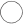 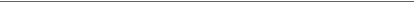 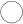 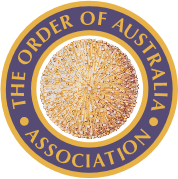 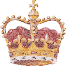 THE SIR FRANK MACFARLANE BURNET ANNUAL DINNER AND ADDRESSDate: Wednesday 19th October 2022Time: 6.30pm for 7.00pmCost: $80pp or $60pp for studentsBOOKING FORM Professor Nathan Lawrentschuk, MBBS, PhD, FRACS. Urological Surgeon and Urological Oncologist 	HEAD OF UROLOGY, ROYAL MELBOURNE HOSPITAL DIRECTOR OF THE EJ WHITTEN PROSTATE CANCER CARE CENTRE, EPWORTH HOSPITAL. Name: Email address: Guest name/s: Dietary requirements      Yes, Payment options 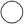 DIRECT DEPOSIT/ EFT or in PERSON to the Bendigo Bank 
BSB: 633 000 Account No: 149 983 009 Name: Order of Australia Assoc Gippsland 
Reference: Surname and intial e.g. J SMITH Bus available for pick up 
	from Bairnsdale through 	to Traralgon FREE 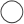 CHEQUE Payable to: The Order of Australia Association Gippsland Group 
Post to: PO Box 906 Traralgon 3844 Reference: Surname and intial e.g. J SMITH 